The Hull Takeover is produced by Absolutely Cultured through the Hull Independent Producer Initiative (HIPI) in partnership with Middle Child, with support from Hull Truck Theatre. HIPI is an Absolutely Cultured project, funded by Arts Council England, Hull City Council Arts Development and Back To Ours, with support from Hull Truck Theatre.For an informal chat about the Hull Takeover and your application, please contact Munya Redman-Bayasi at Munya.Redman-Bayasi@absolutelycultured.co.uk.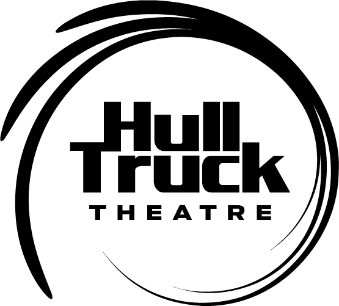 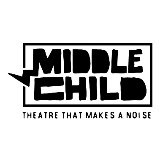 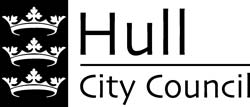 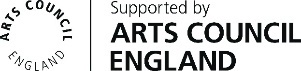 Artist/Company name:Show Title:Are you based in Hull?:              Yes               NoAll lead-artists who take part in the Hull Takeover must currently live and work in Hull, and therefore we are unable to support any work which is made by artists based outside of the city.How long are you planning to go to Edinburgh for?  1 week                                                                    3 weeks  2 weeks                                                                  Whole festivalHave you started conversations with venues in Edinburgh?:                Yes               NoIf so: Who? What stage in discussions are you at?If not: What kind of venue is your show for? What would be your ideal venue?A brief overview of the company and your previous work: What do you do? What makes your company amazing? 250 words max.A brief overview of the show: What’s it about? Who is it for? 250 words max.What stage in the development is this show to date? In R&D, premiering, already premiered and being refined? tour ready? 50 words max.How many people does it take to run this show? Please list actors, directors, stage management/technicians etc – everyone you need to make your show happen.A brief outline of technical requirements: Please tell us about your set, technical equipment, etc.How much does it cost to run your show for 1 week? Please give an approximate cost – include artists’ fees, tech hire fees, cost of get-in and get-out, consumables, and anything else relevant to the running of your show. You don’t need to include travel or accommodation.Please tell us any opportunities for us to see your work before the end of January 2019. If you don’t have any upcoming performances, please include a link to your work online, or send us a video of your work.Website:Company contact name:Email address:Telephone number: